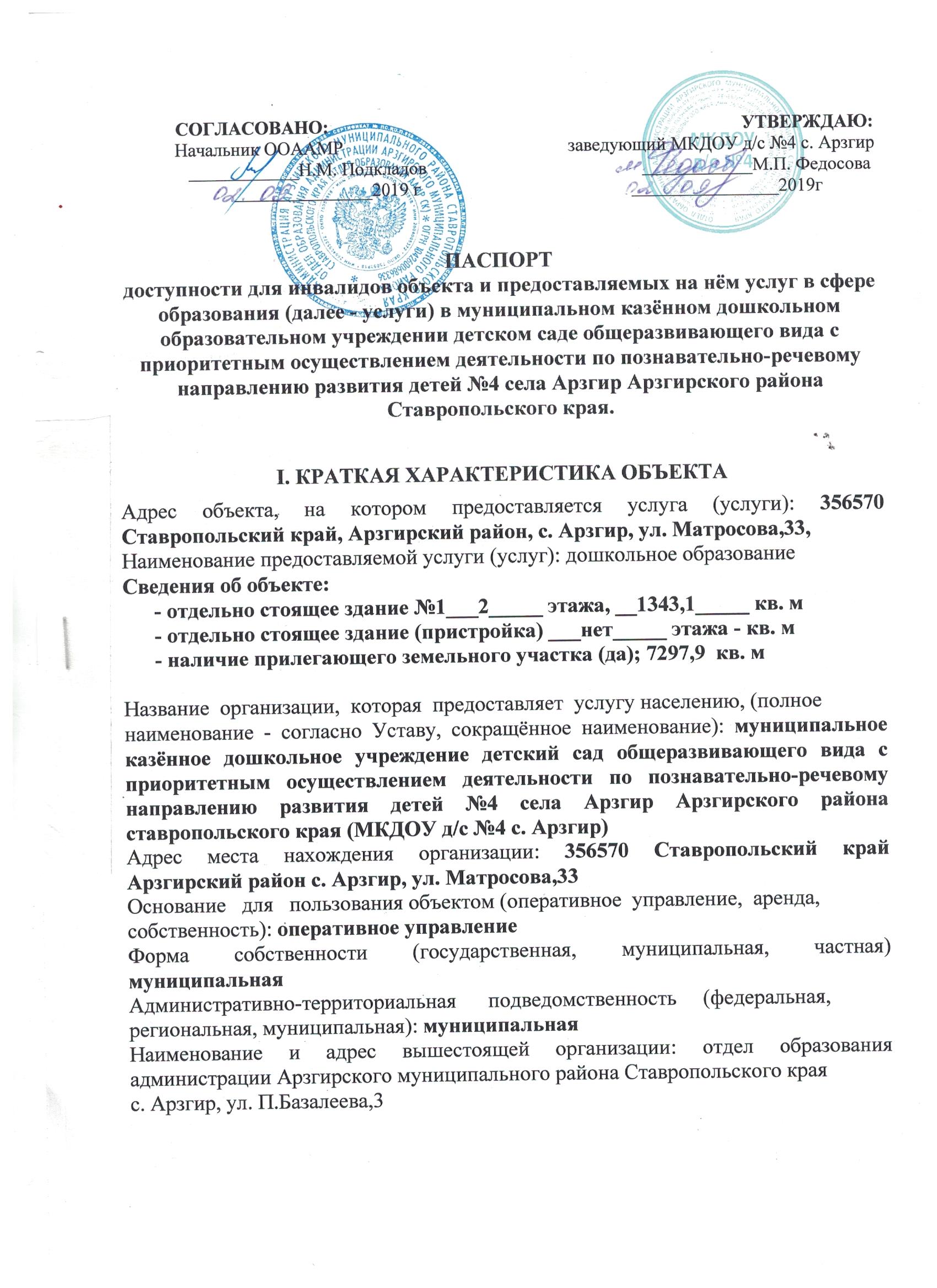 II. КРАТКАЯ ХАРАКТЕРИСТИКА
ДЕЙСТВУЮЩЕГО ПОРЯДКА ПРЕДОСТАВЛЕНИЯ НА ОБЪЕКТЕ УСЛУГ НАСЕЛЕНИЮСфера деятельности: образованиеПлановая мощность   (посещаемость,   количество   обслуживаемых  в  день,вместимость, пропускная способность): 117 детей.Форма  оказания  услуг  (на  объекте,  с  длительным пребыванием,  в т.ч.проживанием,  обеспечение доступа к месту предоставления услуги, на дому,дистанционно): предоставление услуг без обеспечения проживания.Категории   обслуживаемого   населения   по   возрасту   (дети,  взрослыетрудоспособного возраста, пожилые; все возрастные категории): детиКатегории   обслуживаемых   инвалидов  (инвалиды  с  нарушениями  опорно-двигательного аппарата; нарушениями зрения, нарушениями слуха): в настоящее время инвалидов с  нарушениями  опорно - двигательного аппарата; нарушениями зрения, нарушениями слуха нет.III. ОЦЕНКА СОСТОЯНИЯ И ИМЕЮЩИХСЯ НЕДОСТАТКОВ В ОБЕСПЕЧЕНИИ УСЛОВИЙ ДОСТУПНОСТИ ДЛЯ ИНВАЛИДОВ ОБЪЕКТАIV. ОЦЕНКА СОСТОЯНИЯ И ИМЕЮЩИХСЯ НЕДОСТАТКОВ В ОБЕСПЕЧЕНИИ УСЛОВИЙ ДОСТУПНОСТИ ДЛЯ ИНВАЛИДОВ ПРЕДОСТАВЛЯЕМЫХ УСЛУГV. ПРЕДЛАГАЕМЫЕ УПРАВЛЕНЧЕСКИЕ РЕШЕНИЯ ПО СРОКАМ И ОБЪЁМАМ РАБОТ, НЕОБХОДИМЫМ ДЛЯ ПРИВЕДЕНИЯ ОБЪЕКТА И ПОРЯДКА ПРЕДОСТАВЛЕНИЯ НА НЁМ УСЛУГ В СООТВЕТСТВИЕ С ТРЕБОВАНИЯМИ ЗАКОНОДАТЕЛЬСТВА РОССИЙСКОЙ ФЕДЕРАЦИИ ОБ ОБЕСПЕЧЕНИИ УСЛОВИЙ ИХ ДОСТУПНОСТИ ДЛЯ ИНВАЛИДОВN
п/пОсновные показатели доступности для инвалидов объектаОценка состояния и имеющихся недостатков в обеспечении условий доступности для инвалидов объекта1231выделенные стоянки автотранспортных средств для инвалидов          нет2сменные кресла-коляски          есть3адаптированные лифты          нет4поручни          нет5пандусы          есть6подъёмные платформы (аппарели)          нет7раздвижные двери           нет8доступные входные группы           нет9доступные санитарно-гигиенические помещения           нет10достаточная ширина дверных проёмов в стенах, лестничных маршей, площадок          да11надлежащее размещение оборудования и носителей информации, необходимых для обеспечения беспрепятственного доступа к объектам (местам предоставления, услуг) инвалидов, имеющих стойкие расстройства функции зрения, слуха и передвижения           нет12дублирование необходимой для инвалидов, имеющих стойкие расстройства функции зрения, зрительной информации - звуковой информацией, а также надписей, знаков и иной текстовой и графической информации - знаками, выполненными рельефно-точечным шрифтом Брайля и на контрастном фоне                  нет13дублирование необходимой для инвалидов по слуху звуковой информации зрительной информацией               нет14иные                нетN
п/пОсновные показатели доступности для инвалидов предоставляемой услугиОценка состояния и имеющихся недостатков в обеспечении условий доступности для инвалидов предоставляемой услуги1231наличие при входе в объект вывески с названием организации, графиком работы организации, планом здания, выполненных рельефно-точечным шрифтом Брайля и на контрастном фоне     нет2обеспечение инвалидам помощи, необходимой для получения в доступной для них форме информации о правилах предоставления услуги, в том числе об оформлении необходимых для получения услуги документов, о совершении ими других необходимых для получения услуги действий     да3проведение инструктирования или обучения сотрудников, предоставляющих услуги населению, для работы с инвалидами, по вопросам, связанным с обеспечением доступности для них объектов и услуг   да4наличие работников организаций, на которых административно-распорядительным актом возложено оказание инвалидам помощи при предоставлении им услуг   нет5предоставление услуги с сопровождением инвалида по территории объекта работником организации   да6предоставление инвалидам по слуху при необходимости услуги с использованием русского жестового языка, включая обеспечение допуска на объект сурдопереводчика, тифлопереводчика  нет7соответствие транспортных средств, используемых для предоставления услуг населению, требованиям их доступности для инвалидов   нет8обеспечение допуска на объект, в котором предоставляются услуги, собаки-проводника при наличии документа, подтверждающего её специальное обучение, выданного по форме и в порядке, утвержденном приказом Министерства труда и социальной защиты Российской Федерации     нет9наличие в одном из помещений, предназначенных для проведения массовых мероприятий, индукционных петель и звукоусиливающей аппаратуры    нет10адаптация официального сайта органа и организации, предоставляющих услуги в сфере образования, для лиц с нарушением зрения (слабовидящих)     да11обеспечение предоставления услуг тьютера     нет12иные     нетN
п/пПредлагаемые управленческие решения по объёмам работ, необходимым для приведения объекта в соответствие с требованиями законодательства Российской Федерации об обеспечении условий их доступности для инвалидов*Сроки1выделенные стоянки автотранспортных средств для инвалидов       2023 г2сменные кресла-коляски      2019г3адаптированные лифты      2025г4поручни      2020г5пандусы       2019г6подъёмные платформы (аппарели)       2025г7раздвижные двери       2025г8доступные входные группы       2025г9доступные санитарно-гигиенические помещения       2021г.10достаточная ширина дверных проёмов в стенах, лестничных маршей, площадок       2019г.11надлежащее размещение оборудования и носителей информации, необходимых для обеспечения беспрепятственного доступа к объектам (местам предоставления, услуг) инвалидов, имеющих стойкие расстройства функции зрения, слуха и передвижения       2022г.12дублирование необходимой для инвалидов, имеющих стойкие расстройства функции зрения, зрительной информации - звуковой информацией, а также надписей, знаков и иной текстовой и графической информации - знаками, выполненными рельефно-точечным шрифтом Брайля и на контрастном фоне      2021г.13дублирование необходимой для инвалидов по слуху звуковой информации зрительной информацией     2022г.N
п/пПредлагаемые управленческие решения по объёмам работ, необходимым для приведения порядка предоставления услуг в соответствие с требованиями законодательства Российской Федерации об обеспечении условий их доступности для инвалидов*Сроки1наличие при входе в объект вывески с названием организации, графиком работы организации, планом здания, выполненных рельефно-точечным шрифтом Брайля и на контрастном фоне    2020г.2обеспечение инвалидам помощи, необходимой для получения в доступной для них форме информации о правилах предоставления услуги, в том числе об оформлении необходимых для получения услуги документов, о совершении ими других необходимых для получения услуги действий    2019г.3проведение инструктирования или обучения сотрудников, предоставляющих услуги населению, для работы с инвалидами, по вопросам, связанным с обеспечением доступности для них объектов и услуг    2019г.4наличие работников организаций, на которых административно-распорядительным актом возложено оказание инвалидам помощи при предоставлении им услуг  2019г.5предоставление услуги с сопровождением инвалида по территории объекта работником организации2019г.6предоставление инвалидам по слуху при необходимости услуги с использованием русского жестового языка, включая обеспечение допуска на объект сурдопереводчика, тифлопереводчика 2025г.7соответствие транспортных средств, используемых для предоставления услуг населению, требованиям их доступности для инвалидов 2025г.8обеспечение допуска на объект, в котором предоставляются услуги, собаки-проводника при наличии документа, подтверждающего её специальное обучение, выданного по форме и в порядке, утвержденном приказом Министерства труда и социальной защиты Российской Федерации2025г.9наличие в одном из помещений, предназначенных для проведения массовых мероприятий, индукционных петель и звукоусиливающей аппаратуры2022г10обеспечение предоставления услуг тьютера2022г.